UPAYA MENINGKATKAN KEMAMPUAN BAHASA ANAK USIA 5-6 TAHUN  MELALUI MEDIA KUBUS BERHURUFDI PAUD AL-MIRAH TAHUN AJARAN 2021/2022SKRIPSIOlehRUSNAINI INDAH SAPUTRINPM : 181424024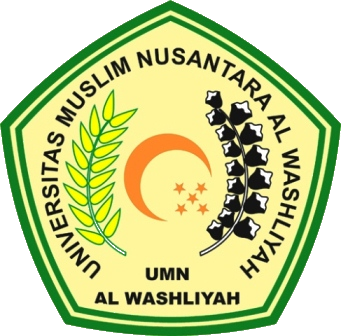 PROGRAM STUDI PG-PAUDFAKULTAS KEGURUAN DAN ILMU PENDIDIKANUNIVERSITAS MUSLIM NUSANTARA ALWASHLIYAHMEDAN2022